Antigua and BarbudaAntigua and BarbudaAntigua and BarbudaAntigua and BarbudaJuly 2026July 2026July 2026July 2026MondayTuesdayWednesdayThursdayFridaySaturdaySunday12345678910111213141516171819202122232425262728293031NOTES: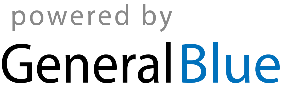 